Pisanki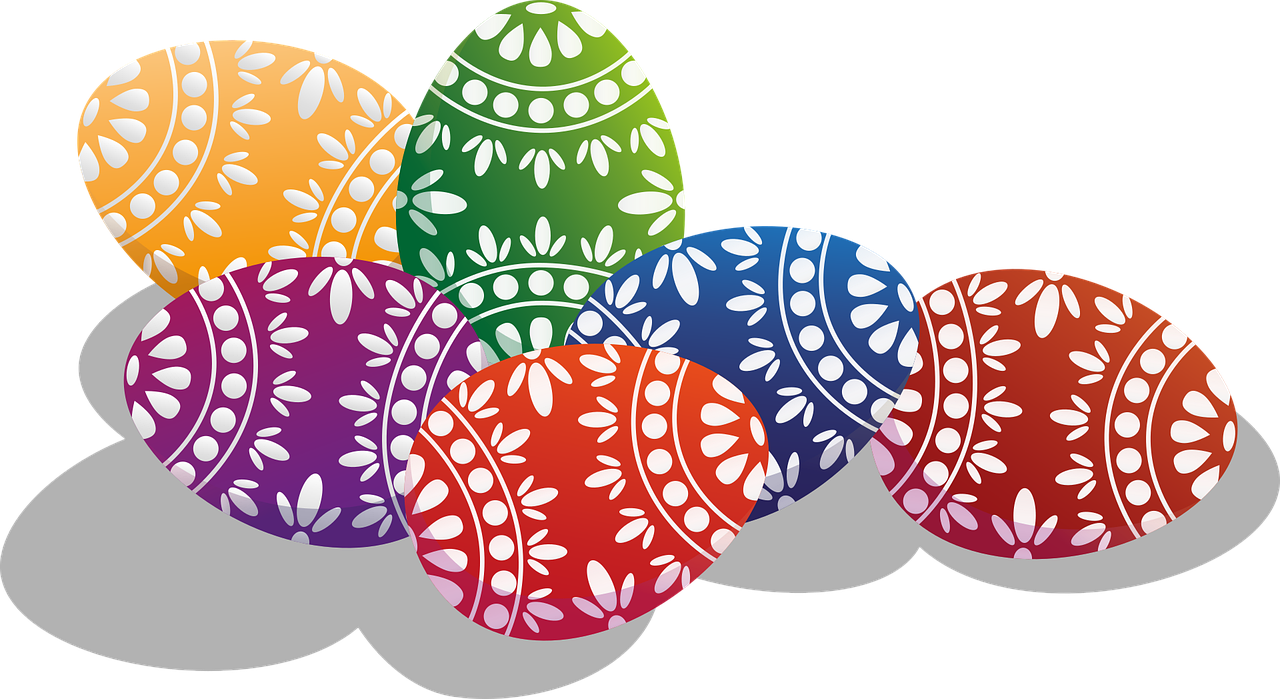 